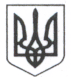                                                      КРАСНОРІЧЕНСЬКА  СЕЛИЩНА РАДА                     	  			        КРЕМІНСЬКОГО РАЙОНУ, ЛУГАНСЬКОЇ ОБЛАСТІ                                                                СЬОМОГО  СКЛИКАННЯ                                                                             13 СЕСІЯ                                                                   Р І Ш Е Н Н Я                            №13/5	      від 12.12.2016 р.	                                                                                              смт. Красноріченське                        Про затвердження детального плану                  території  ділянки  кадастровий  номер                 4421655400:30:003:0008, за адресою: смт.                Красноріченське, вул. Привокзальна,б/н                 у  контурі  номер  30  у   межах  смт.                 Красноріченське Красноріченської селищної                  ради Кремінського району Луганської області.Розглянувши  детальний план території ділянки  кадастровий  номер 4421655400:30:003:0008, за адресою: смт. Красноріченське, вул. Привокзальна,б/н у  контурі  номер  30  у   межах  смт. Красноріченське Красноріченської селищної  ради Кремінського району Луганської області, керуючись п. б, ст.12, ст. 186 Земельного кодексу  України, п.1, ст. 8, п.1,4 ст. 16,  п.8, ст. 19, Закону України «Про регулювання  містобудівної  діяльності», п.п.34  ч.1 ст.26 Закону України «Про місцеве самоврядування в Україні»,  Красноріченська селищна рада			                                В И Р І Ш И Л А:    1. Затвердити детальний  план  території  ділянки  кадастровий  номер 4421655400:30:003:0008, за адресою: смт. Красноріченське, вул. Привокзальна,б/н у  контурі  номер  30  у   межах  смт. Красноріченське, Красноріченської селищної  ради,  Кремінського району Луганської області,     2. Контроль за виконанням даного рішення покласти на постійну комісію з питань агропромислового комплексу, земельних відносин, будівництва.                      Селищний голова 				                                В.М. Жувако